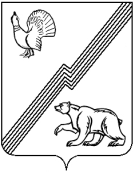 АДМИНИСТРАЦИЯ ГОРОДА ЮГОРСКАХанты-Мансийского автономного округа – Югры ПОСТАНОВЛЕНИЕот   19 июля 2017 года                                                                                                                 №  1776О внесении изменения в постановление администрации города Югорска от 29.12.2016 № 3406«О заключении концессионного соглашения в отношении объектов теплоснабжения, находящихся в муниципальной собственности города Югорска»В соответствии с распоряжением администрации города Югорска от 29.06.2017 № 400 «О внесении изменений в штатное расписание администрации города Югорска»:1. Внести в постановление администрации города Югорска от 29.12.2016 № 3406                   «О заключении концессионного соглашения в отношении объектов теплоснабжения, находящихся в муниципальной собственности города Югорска» (с изменениями от 13.02.2017 № 366) изменение, изложив приложение 2 в новой редакции (приложение).   2. Опубликовать постановление в официальном печатном издании города Югорска                  и разместить на официальном сайте органов местного самоуправления города Югорска.3. Настоящее постановление вступает в силу после его официального опубликования. 4. Контроль за выполнением постановления возложить на первого заместителя главы                               города – директора департамента муниципальной собственности и градостроительства администрации города Югорска – С.Д. Голина.Глава города Югорска					                                                Р.З. Салахов Приложениек постановлениюадминистрации города Югорскаот   19 июля 2017 года   №  1776 Приложение 2к постановлениюадминистрации города Югорскаот   29 декабря 2016 года   №  3406Персональный состав конкурсной комиссии по проведению открытого конкурса на право заключения концессионного соглашения в отношении объектов теплоснабжения.С.Д. Голин – первый заместитель главы города – директор департамента муниципальной собственности и градостроительства администрации города Югорска, председатель комиссииВ.К. Бандурин – заместитель главы города – директор департамента жилищно-коммунального и строительного комплекса администрации города Югорска, заместитель председателя комиссииН.Н. Лысенко – начальник отдела реформирования жилищно-коммунального хозяйства департамента жилищно-коммунального и строительного комплекса администрации города Югорска, секретарь комиссииЧлены Комиссии:А.Ю. Ермаков – заместитель директора департамента муниципальной собственности              и градостроительста администрации города ЮгорскаА.Т. Абдуллаев – начальник отдела по управлению имуществом департамента муниципальной собственности и градостроительства администрации города ЮгорскаИ.К. Каушкина – начальник управления архитектуры и градостроительства, главный архитектор департамента муниципальной собственности и градостроительства администрации города ЮгорскаН.В. Михай – начальник юридического отдела департамента муниципальной собственности и градостроительства администрации города ЮгорскаГ.А. Ярков – заместитель директора департамента жилищно-коммунального                               и строительного комплекса администрации города ЮгорскаО.С. Валинурова – начальник юридического отдела департамента жилищно-коммунального и строительного комплекса администрации города ЮгорскаТ.В. Попова – заместитель начальника отдела реформирования жилищно-коммунального хозяйства департамента жилищно-коммунального и строительного комплекса администрации города ЮгорскаМ.Е. Аристова – главный специалист отдела реформирования жилищно-коммунального хозяйства департамента жилищно-коммунального и строительного комплекса администрации города ЮгорскаМ.И. Муковнина – главный эксперт отдела реформирования жилищно-коммунального хозяйства департамента жилищно-коммунального и строительного комплекса администрации города Югорска